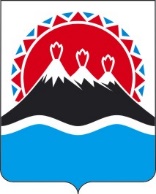 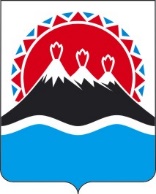 П О С Т А Н О В Л Е Н И ЕПРАВИТЕЛЬСТВАКАМЧАТСКОГО КРАЯПРАВИТЕЛЬСТВО ПОСТАНОВЛЯЕТ:1. Внести в приложение 3 к постановлению Правительства Камчатского края от 30.12.2022 № 791-П «Об утверждении порядков предоставления в 2023 году из краевого бюджета субсидий юридическим лицам и индивидуальным предпринимателям на реализацию дополнительных мероприятий, направленных на снижение напряженности на рынке труда Камчатского края» следующие изменения:1) в части 3 слово «организовавшие» заменить словом «организующие»;2) в пункте 4 части 11 цифру «9» заменить цифрой «8»;3) часть 25 изложить в следующей редакции:«25. Результатом предоставления субсидии является численность прошедших профессиональное обучение и получивших дополнительное профессиональное образование работников промышленных предприятий оборонно-промышленного комплекса и (или) граждан, обратившихся в органы службы занятости за содействием в поиске подходящей работы и заключивших ученический договор с предприятиями оборонно-промышленного комплекса.».2. Настоящее постановление вступает в силу после дня его официального опубликования и распространяется на правоотношения, возникшие с 1 июня 2023 года.[Дата регистрации] № [Номер документа]г. Петропавловск-КамчатскийО внесении изменений в приложение 3 к постановлению Правительства Камчатского края от 30.12.2022 № 791-П «Об утверждении порядков предоставления в 2023 году из краевого бюджета субсидий юридическим лицам и индивидуальным предпринимателям на реализацию дополнительных мероприятий, направленных на снижение напряженности на рынке труда Камчатского края»Председатель Правительства Камчатского краяЕ.А. Чекин 